ІЛЛІНІВСЬКА СІЛЬСЬКА РАДАКОСТЯНТИНІВСЬКИЙ РАЙОНДОНЕЦЬКА ОБЛАСТЬВІДДІЛ ОСВІТИНАКАЗ від _13.09.2021                     	 	с. Іллінівка                      	№ _158Про проведення  Всеукраїнського місячника шкільних бібліотеку закладах загальної середньоїосвіти  у 2021-2022 навчальному  роціЗгідно з наказом Міністерства освіти і науки України від 12.08.2014 № 931 «Про проведення щорічного Всеукраїнського місячника шкільних бібліотек», листа Інституту модернізації змісту освіти від 30.08.2021  № 22.1/10-1955 «Щодо наказу Міністерства освіти і науки України від 12.08.2014 № 931», з метою підвищення ролі бібліотек у відновленні історичної пам’яті народу, становленні його національної свідомості, вихованні гідності й патріотизму,НАКАЗУЮ:  1.Провести з 01 по 31  жовтня 2021 року в закладах загальної середньої освіти з 01 по 31 жовтня 2021 року Всеукраїнський місячник шкільних бібліотек (далі – Місячник) під гаслом «Краєзнавство в шкільній бібліотеці: нові традиції та цінності». 2.Директорам закладів загальної середньої освіти:  1) спланувати  та провести з 01 по 31 жовтня  2021 року тематичні заходи, присвячені Місячнику. З рекомендаціями щодо проведення Всеукраїнського місячника шкільних бібліотек у 2021 році, що розроблені Інститутом модернізації змісту освіти спільно з Державною науково-педагогічною бібліотекою України імені В. О. Сухомлинського можна ознайомитися за лінком: https://bibliotekaippo7.wixsite.com/libra/misyachnik-shkilnih-bibbliotek .2)  надати інформацію про проведені заходи до 02.11.2021 на електронну адресу karpenko.oktim@gmail.com  за формою (Додаток 1).3) узагальнити інформацію про  проведені заходи Місячника у підсумковому  наказі.4) розмістити на  веб-сайті закладу освіти інформацію про заходи, проведені в рамках Всеукраїнського місячника шкільних бібліотек до 02.11.2021. 3.Провідному спеціалісту відділу освіти (Пасічна):1) надати інформацію про проведені заходи до Донецького обласного інституту післядипломної педагогічної освіти до 05 листопада 2020 року на адресу  bibliotekaippo@gmail.com.2) розмістити на  веб-сайті відділу освіти інформацію про заходи, проведені в рамках Всеукраїнського місячника шкільних бібліотек. 3) розмістити цей наказ на сайті відділу освіти http://vo-illinivka.dn.ua.4.Контроль за виконанням наказу  покласти на головного спеціаліста відділу освіти Кабанцеву К.В. Начальник відділу освіти                                                          Надія СИДОРЧУКПасічна Т.В.Ознайомлені:                                        ПІБ                            Підпис                                    Дата	Кабанцева К.В.Додаток 1до наказу відділу освітиІллінівської сільської радивід _______ № ______Форма звіту про проведені заходи у межах Всеукраїнського місячника шкільних бібліотек 2021Виконувач: ПІБ, телефонПровідний спеціаліст відділу освіти				Т.В.Пасічна Повна назва закладу освіти (за даними ІСУО)ПІБ бібліотекаряТериторіальна громадаФорма роботи (найцікавіші заходи)Покликання на матеріали (соцмережі, сайти, YouTube, Google диск), фотозвіти, сценарії, авторські розробки тощо12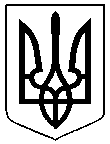 